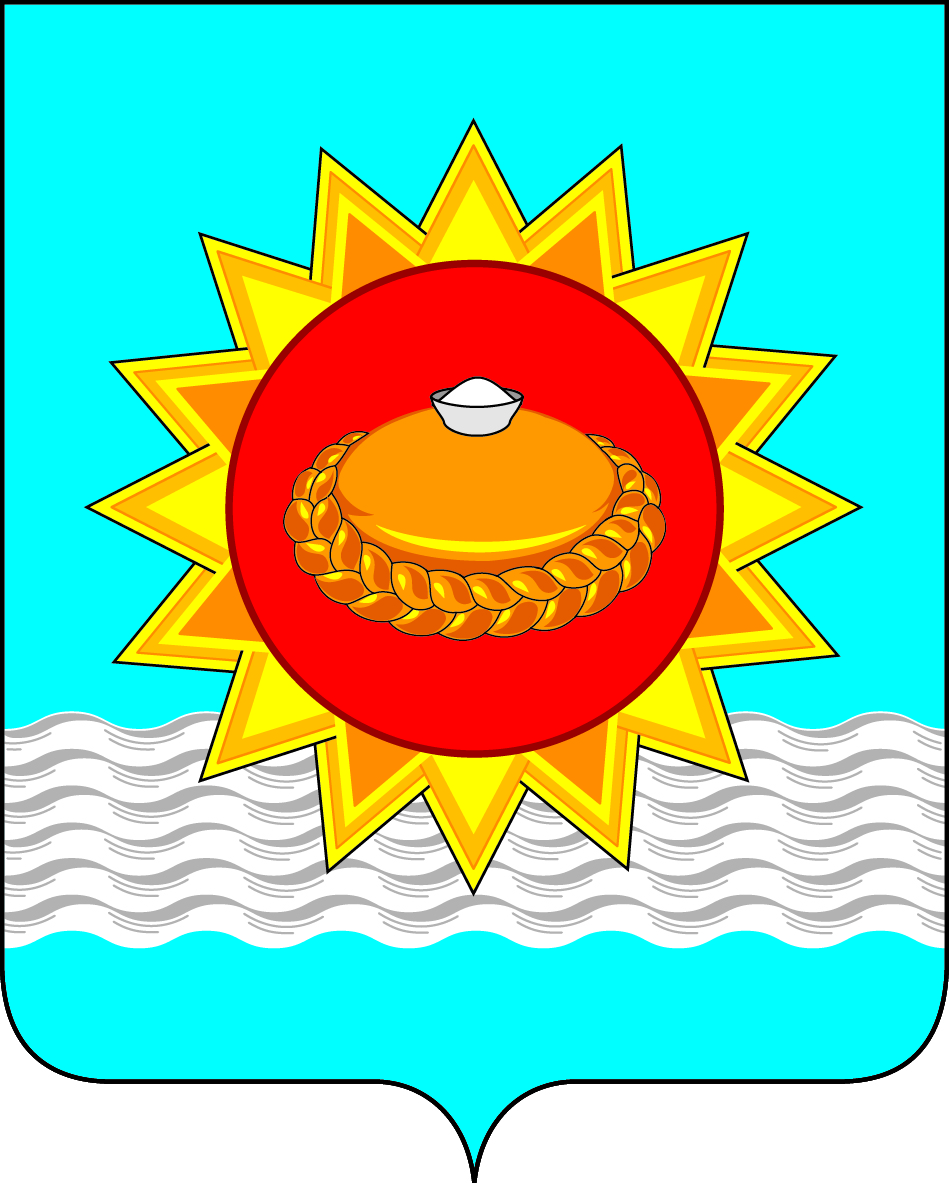 Российская ФедерацияИркутская областьгородское поселение Белореченское муниципальное образованиеАДМИНИСТРАЦИЯгородского поселения Белореченского муниципального образованияПОСТАНОВЛЕНИЕ (ПРОЕКТ) От                                                                                    № 					р. п. БелореченскийОб утверждении формы проверочного листа (списка контрольных вопросов), применяемого при осуществлении муниципального контроля в области охраны и использования особо охраняемых природных территорий местного значения городского поселения Белореченского муниципального образования         В соответствии с Федеральным законом от 06.10.2003г. № 131-ФЗ «Об общих принципах организации местного самоуправления в Российской Федерации», Федеральным законом от 31.07.2020г. № 248-ФЗ «О государственном контроле (надзоре) и муниципальном контроле в Российской Федерации», постановлением Правительства Российской Федерации от 27.10. 2021г. № 1844 «Об утверждении требований к разработке, содержанию, общественному обсуждению проектов форм проверочных листов, утверждению, применению, актуализации форм проверочных листов, а также случаев обязательного применения проверочных листов», постановлением Правительства Российской Федерации от 13.02.2017г. № 177 «Об утверждении общих требований к разработке и утверждению проверочных листов», Положением о муниципальном контроле в области охраны и использования особо охраняемы природных территорий местного значения, утвержденным решением Думы городского поселения Белореченского муниципального образования от 25.11. 2021г. № 204, руководствуясь статьями 29, 41 Устава Белореченского муниципального образования, администрация городского поселения Белореченского муниципального образованияПОСТАНОВЛЯЕТ:1. Утвердить прилагаемую форму проверочного листа (списка контрольных вопросов), применяемого при осуществлении муниципального контроля в области охраны и использования особо охраняемых природных территорий местного значения городского поселения Белореченского муниципального образования.2. Настоящее постановление вступает в силу с 01 марта 2022г.3.Опубликовать настоящее постановление в газете «Белореченский вестник» и на официальном сайте администрации городского поселения Белореченского муниципального образования белореченское.рф. 4. Контроль исполнения настоящего постановления оставляю за собой.Глава Белореченскогомуниципального образования                                                     УТВЕРЖДЕНА постановлениемадминистрации городского поселенияБелореченского муниципального образованияот _____________________________________________________________________(наименование органа муниципального контроля)Муниципальный контроль в области охраны и использования особо охраняемых природных территорий местного значения(вид муниципального контроля)Проверочный лист (списка контрольных вопросов), применяемый при проведении проверок соблюдения требований природоохранного законодательства в отношении юридических лиц и индивидуальных предпринимателей при осуществлении муниципального контроля в области охраны и использования особо охраняемых природных территорий местного значения на территории городского поселения Белореченского муниципального образованияПеречень вопросов, отражающих содержание обязательных требований, ответы на которые однозначно свидетельствуют о соблюдении или несоблюдении юридическим лицом, индивидуальным предпринимателем обязательных требований, составляющих предмет проверки:Пояснения и дополнения по вопросам, содержащимся в перечне:___________________________________________________________________________________________________________________________________________________________________________________________________________________________________________________________________________________________________________________________________________________________________________________________________________________________________________________________________________________________________________________________________________________________Подписи лица (лиц), проводящего (проводящих) проверку:_____________________________________________________________________________Должность, Ф.И.О._____________________________________________________________________________Должность, Ф.И.О.С проверочным листом ознакомлен(а):_____________________________________________________________________________(фамилия, имя, отчество (в случае, если имеется), должность руководителя, иного должностного лица или уполномоченного представителя юридического лица, индивидуального предпринимателя,его уполномоченного представителя)"__" _______________ 20__ г. _______________________________________________(подпись)Отметка об отказе ознакомления с проверочным листом:_____________________________________________________________________________(фамилия, имя, отчество (в случае, если имеется), уполномоченного должностного лица (лиц),проводящего проверку)"__" _______________ 20__ г.________________________________________________(подпись)Копию проверочного листа получил(а):_____________________________________________________________________________(фамилия, имя, отчество (в случае, если имеется), должность руководителя, иного должностного лица или уполномоченного представителя юридического лица, индивидуального предпринимателя, его уполномоченного представителя)"__" _______________ 20__ г.________________________________________________(подпись)Отметка об отказе получения проверочного листа:_____________________________________________________________________________(фамилия, имя, отчество (в случае, если имеется), уполномоченного должностного лица (лиц),проводящего проверку)"__" _______________ 20__ г. ________________________________________________(подпись)Форма проверочного листа (списка контрольных вопросов), применяемого при осуществлении муниципального контроля в области охраны и использования особо охраняемых природных территорий местного значения на территории городского поселения Белореченского муниципального образованияМесто под QR-код1. Наименование юридического лица, фамилия, имя, отчество (при наличии) индивидуального предпринимателя, его идентификационный номер налогоплательщика (ИНН)2. Наименование контрольного  мероприятия3. Дата заполнения4. Наименование объекта муниципального контроля, в отношении которого проводится контрольное мероприятие5. Место проведения проверки с заполнением проверочноголиста и (или) используемые юридическим лицом, индивидуальным предпринимателем земельные участки6. Реквизиты распоряжения о проведении проверки юридического лица, индивидуального предпринимателя (номер, дата распоряжения)7. Учетный номер проверки и дата присвоения учетного номера проверки в едином реестре проверок8. Должность, фамилия и инициалы должностного лица администрациигородского поселения Белореченского муниципального образования, проводящего проверку и заполняющего проверочный лист№ п/пПеречень вопросовРеквизиты правового акта, содержащего обязательные требованияВарианты ответаВарианты ответаВарианты ответаПримечание№ п/пПеречень вопросовРеквизиты правового акта, содержащего обязательные требованияданетНеприменимоПримечание1Соблюдается ли режим особо охраняемой природной территории местного значения при хозяйственной и иной деятельности субъекта проверки?Пункт «в» части 2 статьи 33 Федерального закона от 14.03.1995 № 33-ФЗ «Об особо охраняемых природных территориях»2Соблюдается ли особый правовой режим использования земельных участков, водных объектов, природных ресурсов и иных объектов недвижимости, расположенных в границах особо охраняемой природной территории?Пункт «в» части 2 статьи 33 Федерального закона 
от 14.03.1995 № 33-ФЗ «Об особо охраняемых природных территориях»3Соблюдается ли режим охранных зон особо охраняемых природных территорий субъекта проверки?Пункт «в» части 2 статьи 33 Федерального закона 
от 14.03.1995 № 33-ФЗ «Об особо охраняемых природных территориях»4Соблюдается ли исполнение решений, принимаемых по результатам контрольных мероприятий? Федеральный закон от 31.07.2020 № 248-ФЗ «О государственном контроле (надзоре) и муниципальном контроле в Российской Федерации» 5Осуществляется ли пользование недрами при наличии лицензии на право пользования недрами?Статья 11 Закона Российской Федерации от 21.02.1992 № 2395-1 «О недрах»6Оформлены ли пользователем недр, осуществляющим добычу полезных ископаемых, права на земельный участок?Пункт 1 статьи 25 Земельного кодекса Российской Федерации7Передавалась ли лицензия на пользование участком недр третьим лицам, в том числе в пользование?Абзац 15 статьи 17.1 Закона Российской Федерации от 21.02.1992 № 2395-1 «О недрах»8Получены ли пользователем недр, осуществляющим добычу полезных ископаемых, горноотводный акт и графические приложения, удостоверяющие уточненные границы горного отвода?Статья 7 Закона Российской Федерации от 21.02.1992 № 2395-1 «О недрах»9Имеется ли в наличии согласованный в установленном порядке и утвержденный технический проект на выполнение работ, связанных с пользованием недрами?Статья 23 Закона Российской Федерации от 21.02.1992 № 2395-1 «О недрах»10Обеспечено ли пользователем недр соблюдение требований по рациональному использованию и охране недр?Пункт 7 части 2 статьи 22 Закона Российской Федерации от 21.02.1992 № 2395-1 «О недрах»11Обеспечено ли пользователем недр исключения негативного воздействия на окружающую среду при размещении в пластах горных пород попутных вод и вод, использованных пользователем недр для собственных производственных и технологических нужд?Пункт 12 части 2 статьи 22 Закона Российской Федерации от 21.02.1992 № 2395-1 «О недрах»12Соблюдает ли лицо запрет на самовольное пользование недрами?Пункт 1 части 1 статьи 23 Закона Российской Федерации от 21.02.1992 №2395-1 «О недрах»13Возмещен ли лицом вред, причиненный недрам вследствие нарушения законодательства Российской Федерации о недрах?статья 51 Закона Российской Федерации от 21.02.1992 № 2395-1 «О недрах»14Обеспечено ли пользователем недр своевременное и правильное внесение платежей за пользование недрами?Пункт 10 статьи 22 Закона Российской Федерации от 21.02.1992 № 2395-1 «О недрах»